LONGITUDINAL SURVEYS OF AUSTRALIAN YOUTHBRIEFING PAPER 21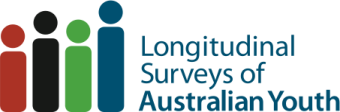 The impact of VET in Schools on the intentions and achievements of young peopleNhi Nguyen, NCVEROverviewVocational education in schools declined significantly following the demise of the 1970s of technical high schools. By the 1990s, it had undergone a renaissance after formal school vocational education and training (VET) programs became an accepted feature of the latter years of schooling. There is now a diverse range of school VET options available to young people in their senior years of schooling. Over 90% of senior secondary schools offer VET subjects and programs, and nationally over 40% of students participate in VET in Schools programs. Young people participating in the Longitudinal Surveys of Australian Youth (LSAY) can be tracked as they make their transitions from school to work, providing an opportunity to assess the impact of VET in Schools programs on their educational and employment outcomes. This briefing paper uses previous research on the impact of VET in Schools and some primary analysis of the data from LSAY participants who were first interviewed in 1995 or 2003 (Y95 and Y03) to assess the effect of these programs on school retention, post-school VET and employment, and young people’s school and post-school aspirations.HighlightsVET in Schools programs are seen as a way to increase Year 12 retention by broadening subject choices in the school curriculum. LSAY research suggests that, while participation in these programs has positive effects on attitudes to and satisfaction with school, it does not necessarily lead to increased Year 12 retention.Instead, school VET programs assist in post-school employment choices and in the transition to the workforce for young people by providing a greater exposure to the world of work. Although this is viewed as an ‘unsuccessful’ school outcome if the transition occurs before Year 12 completion, it may, depending on the nature of the job, be a successful employment outcome. Participation in school VET provides a pathway to further post-school VET for some students; however, participation is not a prerequisite for participating in post-school VET study. Among those students who do continue with post-school VET, most undertake study that is not related to their school VET subjects. Participation in school VET, at least for males, reflects a disposition away from formal study at certificate level III or above.For the majority of students, their post-school plans change little between Years 11 and 12, and participation in school VET in the senior years of secondary school may be too late to influence post-school plans. However, we do find that participation in school VET can influence one small group of students who are intent on getting a job straight after school, to change their post-school plans to include further VET study or an apprenticeship or traineeship.IntroductionVocational education in schools declined significantly following the demise of technical high schools in the 1970s. However, the high proportion of young unemployed people around this time raised concerns about the school-to-work transitions of young Australians. It was argued that young people who completed Year 12 enter the labour market with better skills than early school leavers. But successful transitions from school to work also require young people to develop other life skills beyond being ‘good learners in school settings’ (Resnick 1987, cited in Ainley & Fleming 1997). Around this time, there were also perceptions that the senior secondary school curriculum was becoming too academic and did not meet the needs of young people entering the labour market (Keating 1998; Ainley & Fleming 1997). VET in Schools programs therefore began to gain traction because they offered a broader range of curriculum designed to encourage young people to stay at school and complete Year 12; at the same time they provided these young people with exposure to the world of work, thus smoothing the school-to-work transition. These programs are now an integral part of each state and territory’s senior secondary certificate of education (SSCE). Young people from the Longitudinal Surveys of Australian Youth (LSAY) who are undertaking VET in Schools programs can be tracked as they make their transitions from school to work, providing the opportunity to assess the impact of these programs on their educational and employment outcomes. Young people first interviewed in 1995 (Y95 respondents) can be followed into their mid-20s, allowing an assessment of the impact of early programs (1998) on their post-school outcomes observed in 2006. However, this analysis does not capture the major changes in VET in Schools delivery that has occurred in the last decade. Those first interviewed in 2003 (Y03 respondents) provide more recent information on the impact of current VET in Schools delivery (2005). But the bulk of these young people have only made their initial transitions from school and the analysis is limited to very early post-school outcomes. This briefing paper assesses whether participation in VET in Schools assists the transitions of young people, particularly whether participation affects young people’s aspirations to stay in school and their post-school plans. Both the early and current programs of VET in Schools are explored using data from the Y95 and Y03 LSAY respondents. The paper also draws on previous LSAY research that evaluates the effectiveness of VET in Schools.Different strategies for VET in Schools deliveryVET in Schools programs provide credit towards a nationally recognised VET qualification and training that reflects industry specific standards. Under these arrangements, students can undertake VET courses or VET subjects, or school-based New Apprenticeships and traineeships. The nature and structure of VET in Schools programs are largely influenced by the policy directions in each state and territory, particularly the way each jurisdiction structures their senior secondary certificate of education. Over time, these programs have also responded to industry standards for VET delivery and the need to strengthen links between senior secondary schooling and employment (Keating 1998). Consequently, there are many variations of school VET models available across different jurisdictions (table 1). For example, schools can deliver VET in Schools directly as registered training organisations (RTOs), as is the case for most schools in Queensland and New South Wales. However, in Western Australia, VET in Schools is offered mainly by training providers. Partnerships are also common across jurisdictions, whereby schools work with providers such as TAFE (technical and further education) institutes to deliver training programs. In addition, many states offer stand-alone VET subjects and courses as well as curriculum-based VET in Schools programs. The Tasmanian Polytechnic and the Tasmanian Academy, and the industry centres of excellence in Queensland provide significantly different models for the school-to-work transition. These variations in VET in Schools delivery can potentially affect student outcomes, but these differences are difficult to categorise and hence measure. Despite these issues, research drawing on the LSAY data provides an insight into the impact that VET in Schools programs have on young people’s educational and employment outcomes.Table 1	Strategies for VET in Schools delivery in Australia by state/territoryParticipation in VET in Schools programsOver 90% of senior secondary schools offer VET subjects and programs, and nationally over 40% of students participate in VET in Schools. Close to 12% of these students are undertaking a school-based apprenticeship or traineeship (NCVER 2010). Many previous LSAY studies have described the characteristics of students who participate in school VET programs (Coates & Rothman 2008; Anlezark, Karmel & Ong 2006; Fullarton 2001). Over the past decade these characteristics have remained consistent, with students of lower levels of achievement and from more disadvantaged backgrounds being more likely to participate in school VET programs. Porter (2006) suggests that one of the reasons students self-select into VET is because it is a better fit with their academic ability. This is consistent with the findings of Anlezark, Karmel and Ong (2006), as shown in table 2. Here we see an increased likelihood of school VET participation for lower achievers, those less engaged with school, and those with lower career aspirations and lower self-perceived academic ability. Of note in the analysis of table 2 is the limited influence of peers on the likelihood of participating in VET in Schools, supporting the idea that students are self-selecting into these programs, irrespective of the choices of their peers.Overall, the proportion of young people in LSAY participating in these programs increased from 28% in 1998 to 32% in 2005. These students are equally males and females, with the majority attending government schools.Table 2	Predicted proportion of students undertaking VET in Year 11, 
holding other variables constant (%), LSAY Y98 cohortNote:	* Attitude of peers was derived from students’ perceived rating of their peers’ 
ability to make good progress, eagerness to learn, working hard and being 
well behaved.Data sourced from Anlezark, Karmel and Ong (2006, table 1).VET in Schools and Year 12 retentionVET in Schools programs have been seen as a way to increase Year 12 retention by broadening the school curriculum so that it appeals to a wider range of students. These programs can help students form a positive view of learning and encourage them to stay in school. Lamb and Vickers (2006) found that the attitudes of school VET students in Year 12 were as positive about school as a place of learning as non-VET students. This was a significant change from their attitudes in Year 9, where school VET students had less positive views of school compared with students who never engaged in VET. It was also an improvement on the findings of Fullarton in 2001 who reported that VET in Schools students showed early signs of disengagement with negative attitudes to, and dissatisfaction with, school. VET in Schools changes the attitudes of some students towards school but is this enough to keep them sufficiently engaged to complete Year 12? The change in a student’s aspirations from Year 9 to Year 11 provides some evidence on the impact on Year 12 completion. In LSAY, only a small proportion of students in Year 9 indicate an intention to leave before finishing Year 12, with the proportion slightly larger for school VET students than non-school VET students (6% and 2.4% respectively, table 3). Table 3	Changes in intention to complete Year 12 from Year 9 to Year 11, by VET in Schools participation (%), 1997, Y95 cohortNote:	Percentages exclude ‘unknowns’.By 2005, all 15-year-olds participating in LSAY (Y03 cohort) indicated an intention to complete Year 12, regardless of VET exposure in school. We can see that most students in Year 9 have already made up their minds about finishing Year 12 and that participating in school VET does not deter students from completing school (table 3). However, there is little difference in changes in aspirations to complete Year 12 between students participating in school VET and those who do not, indicating that these programs are unlikely to improve school completion. The growth of VET in Schools and the stability of the Year 12 retention rate over the past decade is also an indication that school VET is not affecting school completion. Anlezark, Karmel and Ong (2006) suggest that school VET has a slightly negative effect on Year 12 retention, but has a positive effect on retention between Years 10 and 11. The researchers measured the impact of school VET on school retention by taking an aggregate approach using Australian Bureau of Statistics (ABS) data, and also used the LSAY Y98 cohort to compare the school outcomes of students who undertook school VET with those who did not. The observed effects were larger for boys compared with girls but not statistically significant and of no major policy concern.It is important to note that the increasing popularity of VET in Schools among secondary school students may also reflect the strong integration of these programs into the school curriculum over time. Nationally, the number of senior secondary students participating in VET in Schools has increased by 25.8% (NCVER 2010).VET in Schools as a pathway to further education and trainingBy providing more diverse pathways from school to work and/or study, VET in Schools is seen as a way to improve the transitions of young Australians. Young people who participate in school VET are more likely to undertake post-school vocational education and training than higher education (tables 4 and 5). Table 4 looks at the longer-term outcomes from those first interviewed in 1995 who undertook VET activity as part of their Senior Secondary Certificate of Education in 1997–98. Those first interviewed in 2003 and who undertook their VET in Schools activity in 2004–05 were also more likely to be enrolled in a VET course compared with their non-school VET counterparts. These students were also less likely to be enrolled in a bachelor degree or higher. Table 4	Educational attainment at average age 24.5 by VET in Schools participation (%), 2006, Y95 cohortNote:	Percentage calculated is based on the total and includes ‘unknown’ responses. 	* The completion rates in the LSAY cohort are higher than observed in the general population statistics (for example, ABS). Participation in post-school VET has been demonstrated by other research to be related to academic ability more so than prior exposure to VET, but participation in school VET can still provide a pathway to further post-school VET for some students. Male school VET students with lower academic ability (Fullarton 2001) and those studying engineering or building courses (Anlezark, Karmel & Ong 2006) were more likely to go on to an apprenticeship or traineeship than other students. However, participation in VET in Schools programs is not a prerequisite for participating in post-school VET study. Early schools leavers (Year 10 completers) who are not generally exposed to school VET participated in post-school VET at a rate comparable with previous school VET students (Anlezark, Karmel & Ong 2006).The pathway into post-school VET is not linear. Many students, particularly girls, who go on to post-school VET undertake study that is not related to their school VET subjects (Anlezark, Karmel & Ong 2006). One explanation is that VET undertaken by students in schools does not mirror subjects offered outside school; rather VET in Schools subjects are those that tend to fit more readily into the school curriculum VET (Karmel 2008). In addition, VET subjects undertaken by school students are usually at a lower level (certificate I or II), whereas the bulk of post-school VET is undertaken at certificate III level. These lower-level qualifications have been demonstrated to provide limited benefit for young people seeking employment outcomes (Stanwick 2008).Looking at the educational outcomes of young people aged on average 25 years in 2006 (and controlling for background characteristics), we can see whether school VET impacts on the likelihood of obtaining a qualification at certificate III or above. Overall, students participating in school VET are less likely to obtain qualifications at certificate III or above compared with students with no school VET experience (table 6).Table 5	Educational participation and early outcomes at average age 20.7 by VET in Schools participation (%), 2008, Y03 cohortTable 6	Predicted probability of attaining certificate III or above qualifications, Y95 cohort at 24.5 yearsFemales are more likely to obtain a higher qualification than males, and there are no real differences in the likelihood of achieving a qualification at certificate III level or above between female school VET students and those with no prior exposure to VET. Males, on the other hand, are less likely to obtain higher-level qualifications by 13 percentage points if they participate in school VET programs (refer to tables A3 and A4 for details of regression results). Does VET assist those of lesser academic ability to achieve higher-level qualifications? If we repeat the analysis in table 5 for those in the lower academic achievement distribution, we get very similar results (table 7), although there is a marginal increase for females undertaking school VET. It seems that, at least for males, participating in school VET reflects a disposition away from formal study.For females, we see that school VET may be of assistance, with a slightly higher probability observed for these students compared with their non-school VET counterparts (0.79 and 0.76 respectively, table 7). For males of lesser academic ability, participation in school VET leads to a lower probability of obtaining qualifications at certificate III level and higher (0.59), compared with male students with no prior school VET exposure (0.69, refer to tables A5 and A6 for details of regression results).Table 7	Predicted probability of attaining certificate III or above qualifications, lower achievement quartiles, Y95 cohort at 24.5 years School VET as a pathway to post-school employmentAnlezark, Karmel and Ong (2006) found that, for those who leave school before completing Year 12, participation in VET in Schools programs helped to provide a smoother school-to-work transition. Successful post-school outcomes are influenced by the amount of time the student has in the labour market. The longer the time, the more diluted the positive effects from participation in school VET programs become. However, Year 12 completers, irrespective of their school VET participation, have better immediate (one year) post-school transition into post-school employment or study than early school leavers.If post-school employment occurs before Year 12 completion, then this early school leaving is viewed as an ‘unsuccessful’ school outcome, but it can still be a successful employment outcome, although this depends on the nature of the employment. This can create tensions between positive school (retention and completion) and post-school employment outcomes (Lamb & Vickers 2006) because early school leaving is generally viewed as a less satisfactory outcome than Year 12 completion. Outcomes from school VET also depend on the composition of VET studies, including the level of structured workplace learning (Coates & Rothman 2008). Rural school VET courses with a strong emphasis on structured workplace learning were found to be more successful in retaining students who were otherwise likely to have left school early and assisted the transition into local employment and apprenticeships (Johns et al. 2004).School VET and post-school plansSchool VET programs are often integrated into broader school career education programs, which include careers advice, work experience and vocational education and training. But do they help young people in their career choices? As indicated earlier, students with lesser academic ability and with lower aspirations are more likely to participate in school VET programs, but does it assist their post-school career plans?Post-school plans are fundamentally shaped by vocational aspirations, which are also linked to cognitive ability (Beavis et al. 2004; Misko, Nguyen & Saunders 2007). A positive orientation towards lifelong learning and an active academic engagement can have an influence on post-school plans of school students (Khoo & Ainley 2005; Beavis et al. 2004). Students who have a positive experience with school VET may be encouraged to participate in post-school study. Lamb and Vickers (2006) found that a much larger proportion of Year 12 completers who had studied VET had changed their plans compared with non-VET students. LSAY asks students about their post-school plans at different points in time. Changes to student post-school intentions can be inferred by comparing the change in plans from Year 11 to Year 12. Tables 8 and 9 contain some primary analysis of the LSAY Y95 cohort to explore whether participation in school VET changes post-school plans.Table 8 illustrates that, for the majority of students, their post-school plans change little between Years 11 and 12, and participation in school VET in the senior years of secondary school may be too late to influence post-school plans. However, students who participated in school VET are more likely to change their plans to include post-school VET (15% and 14% in 1998 and 2005 respectively) than their non-school VET counterparts (7% and 9% in 1998 and 2005 respectively).Table 8	Changes to post-school plans from Year 11 to Year 12 (%), 1998 and 2005, Y95 and Y03 cohort Note:	Percentages excludes unknowns and ‘other’ category. Table 9 explores this issue further by providing more detail on changes in post-school plans for those intent on getting an apprenticeship or traineeship, or intent on post-school employment. It demonstrates that undertaking school VET does increase orientation towards post-school study, but mostly in terms of an apprenticeship or traineeship that combines training and employment. It can also reinforce post-school VET pathways for other students. Table 9	Change in post-school plans from Year 11 to Year 12 (%): apprenticeships/traineeships and employment, 1998 and 2005, Y95 and Y03 cohort Note:	Percentages excludes unknowns and ‘other’ category. ConclusionVET in Schools subjects and courses help to improve student attitudes to school, but participation in school VET does not necessarily lead to increased Year 12 retention. It does help to smooth the transition to employment for some students through an exposure to the world of work, particularly if the school VET program contains a structured workplace learning component. For the majority of students, their post-school plans do not change between Years 11 and 12, with school VET having limited influence on post-school plans. However, we do find that participation in school VET can influence a small group of students intent on getting a job straight after school to change their post-school plans to include further VET study or an apprenticeship or traineeship. School VET programs also reinforce post-school plans for those intent on post-school VET pathways.ReferencesAnlezark, A, Karmel, T & Ong, K 2006, Have school vocational education and training programs been successful?, NCVER, Adelaide.Ainley, J & Fleming, M 1997, School industry programs: national survey 2006, ACER, Melbourne. Coates, H & Rothman S, 2008, Participation in VET in Schools, LSAY briefing paper, no.15, ACER, Melbourne.Beavis A, Murphy M, Bryce J & Corrigan M, 2004, Post-school plans: aspirations, expectations and implementation: a report prepared for The Smith Family, The Smith Family, Camperdown, NSW.Fullarton, S 2001, VET in Schools: participation and pathways, Research report 21, ACER, Melbourne. Gillard, 2008, ‘Budget: education revolution 2008–09’, Commonwealth of Australia, Canberra, viewed June 2008, <http://www.budget.gov.au/2008-9/content/ministerial_statements/download/Education.pdf>.Johns, S, Kilpatrick, S, Loechel, B & Prescott, L 2004, Pathways from rural schools: does school VET make a difference?, NCVER, Adelaide.Karmel, T 2008, ‘The Tasmanian Polytechnic: some thoughts from a research perspective’, NCVER, Adelaide.Keating, J, 1998, Australian training reform: implications for schools, Curriculum Corporation, Melbourne.Khoo, ST & Ainley, J 2005, Attitudes, intentions and participation, Research report 41, ACER, Melbourne.Lamb, S & Vickers, M 2006, Variations in VET provision across Australian schools and their effects on student outcomes, Research report 48, ACER, Melbourne.Misko J, Nguyen, N & Saunders J, 2007, Doing an apprenticeship: what young people think, NCVER, Adelaide.NCVER (National Centre for Vocational Education Research) 2010, Australian training statistics: VET in Schools 2008, Adelaide.Porter J, 2006, What makes vocational training programs in schools work? A study of New South Wales and Queensland schools, NCVER, Adelaide.Stanwick J, 2005, Australian Qualifications Framework lower-level qualifications: pathways to where for young people?, NCVER, Adelaide.Appendix AThis appendix contains the results of the regression models. The following summarises the definition of each output measure for logistic regression:b: these are the estimated beta coefficients for the logistic regression equation for predicting the dependent variable from the independent variables. The logistic prediction equation is:Where S.E.: the standard errors of the regression coefficientsWald and Sig.: provide the Wald Chi-Square Statistic ([coefficient/S.E]2) and the 2-tailed p-value used in testing to determine whether the coefficient is significantly different from 0 (the reference category).DF: this column lists the degrees of freedom for testing the coefficients.Tables A1 and A2 contain the results of the logistic regression, which models the probability of participating in VET in Schools in Years 11 and 12 by gender. The propensity scores for these regressions are then used to summarise the background information of respondents into a single value. These provide a method for reducing selection bias in the modelling of our treatment effects of hours worked. The propensity scores are calculated as the probability that an individual will participate in VET in Schools, given the known background characteristics; that is, they ‘average’ out the effects of the background characteristics. These propensity scores are included as covariates in the subsequent regression models (tables A3 to A6) used in the school and post-school outcomes. Propensity score regression assesses the importance of participation of VET in Schools after removing the background effects.Tables A3 and A4 contain the regression results for table 6 in the main body of the paper. Tables A5 and A6 contain the regression results for table 7 in the main body of the paper.Table A1	Maximum likelihood estimates: participation in VET in Schools, Y95, malesTable A2 	Maximum likelihood estimates: participation in VET in Schools, Y95, femalesTable A3	Maximum likelihood estimates: males at average age 24.5 years, Y95Table A4	Maximum likelihood estimates: females at average age 24.5 years, Y95Table A5	Maximum likelihood estimates: males at on average 24.5 years in the lower half of the academic achievement quartile, Y95Table A6	Maximum likelihood estimates: females at on average 24.5 years in the lower half of the academic achievement quartile, Y95LSAY Briefings is a series produced by the National Centre for Vocational Education Research (NCVER) drawing on data from the Longitudinal Surveys of Australian Youth (LSAY), a research program managed jointly by NCVER and the Australian Government Department of Education, Employment and Workplace Relations. The aims of the series are to bring summaries of findings from LSAY research to a wider audience and to examine particular topics in brief. 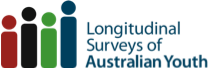 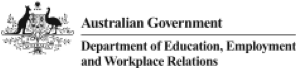 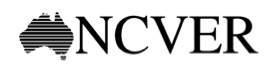 National Centre for Vocational Education Research Ltd Level 11, 33 King William Street, Adelaide, South Australia 
M PO Box 8288, Station Arcade, SA 5000 Australia T +61 8 8230 8400 F +61 8 8212 3436 W www.ncver.edu.au E ncver@ncver.edu.auNOVEMBER 2010© Commonwealth of Australia, 2010This work has been produced by the National Centre for Vocational Education Research (NCVER) through the Longitudinal Surveys of Australian Youth (LSAY) Program, on behalf of the Australian Government and state and territory governments, with funding provided through the Australian Department of Education, Employment and Workplace Relations. Apart from any use permitted under the Copyright Act 1968, no part of this publication may be reproduced by any process without written permission of the Commonwealth. Requests and inquiries concerning reproduction and rights should be addressed to the Commonwealth Copyright Administration, Attorney-General’s Department, Robert Garran Offices, National Circuit, Barton ACT 2600 or posted at <http://www.ag.gov.au/cca>.The Longitudinal Surveys of Australian Youth is a research study that follows young Australians as they move from school into further work and study. It provides valuable information to better understand young people’s pathways from school and what influences their choices. The analytical and research work of the program is managed by NCVER. The views and opinions expressed in this document are those of the author(s) and do not necessarily reflect the views of the Australian Government or state and territory governments.ISBN   978 1 921809 16 3 print edition    	ISBN   978 1 921809 15 6 web edition    	TD/TNC   102.11Published by NCVER 			ABN 87 007 967 311 			www.ncver.edu.au/publications/2294.htmlState/
territoryStrategies for direct recognition of VET 
and recognition within curriculum-based qualificationsDeliveryNSW•	Curriculum-based: HSC VET courses under industry curriculum frameworks•	Direct: Credit transfera.	Approximately two-thirds of HSC VET delivered by school system and sector registered training organisations (RTOs)b.	The remaining third is delivered by TAFE NSW institutesVic.•	Curriculum-based: VCE VET programs delivered as stand-alone contributing to the  VCE or VCAL•	Direct: Block credit recognitiona.	Schools may apply as RTOs to deliver  VCE VETb.	Auspicing arrangements: schools working with an RTO in partnership to deliver the training programQld•	Curriculum-based: embedded VET syllabuses have been almost phased out and replaced with stand-alone delivery of VET in Schools•	Direct: Recognition of full or partial qualificationsa.	Around 370 Queensland schools are RTOsb.	Schools also provide access to a wider range of higher Australian Qualifications Framework certificate-level VET through arrangements and partnerships with RTOs with the appropriate scope of registrationWA•	Curriculum-based: general  VET integrated into courses;  VET industry-specific courses introduced in 2008•	Direct: VET credit transfera.	Auspice: where a school purchases quality assurance aspects from an RTOb.	Fee for service: where a school purchases delivery and assessment from an RTOc.	Profile: where schools access VET in Schools profile hours through a TAFE colleged.	Schools as an RTO: in WA only 22 schools are RTOs (in 2008)SA•	Curriculum-based: mainstream SSABSA–VET subjects•	Direct: stand-alone units of competency/modules granted towards completion of the SACEa.	Schools provide VET programs by:b.	becoming an RTOc.	partnering with an existing RTO by entering into a VET in Schools Arrangement (VISA)d.	purchasing VET from an RTOTas.•	Direct: recognition of full or partial qualifications a.	Most senior secondary providers are also RTOsb.	Some VET training is done by specialist providersc.	The Tasmanian Polytechnic provides VET to advanced diploma level and general education to post-Year 10 students—both adults and learners straight out of Year 10NT•	Curriculum-based: SSABSA-VET•	Direct: stand-alone VET: modules credited towards NTCE completion in groups of 50 hoursa.	Schools may apply as RTOs to deliver VETb.	Schools that are not RTOs may form partnerships with a suitable RTOACT•	Curriculum-based: BSSS VET programs and subjects designed around a training package•	Direct: stand-alone VET credited towards senior secondary certificate•	Recognition of full or partial qualificationsa.	BSSS subjects delivered mainly through colleges as RTOsb.	Colleges may also opt to send students to Canberra Institute of TAFEc.	The Board also recognises VET qualifications from other RTOsStudent characteristicsPredicted proportionAcademic achievement (assessed)Low score31.5Lower middle score25.9Upper middle score21.7High score13.5Engagement with schoolLow score26.7Medium score26.1High score22.3Aspiration (asked in Year 10)Intended to do Year 1224.9Intended to leave before Year 1232.4Perceived attitude of peers*Very poor26.3Poor26.3Good26.3Very good26.1Self-perceived academic abilityLow score30.2Lower middle score26.4Upper middle score22.6High score16.6Change in aspirations 
(Year 9 to Year 11)Change in aspirations 
(Year 9 to Year 11)VET in Schools
(N = 648)No VET in Schools
(N = 2115)Year 9 aspirationYear 11 aspirationComplete Yr 12 Complete Yr 129296Complete Yr 12Leave before Yr 1221Leave before Yr 12Leave before Yr 1210.4Leave before Yr 12Complete Yr 1252Total100100Educational outcomesVET in Schools
(N = 906)No VET in Schools
(N = 2657)Completed Year 1291*94*Highest education completedCertificate I/II74Certificate III/IV (includes apprenticeships and traineeships)1610Certificate – level unknown94Sub-total VET3218Advanced diploma/ diploma (incl. associate degree)117Bachelor degree or above2450Sub-total higher education qualifications3557No study leading to a qualification completed3325Educational outcomesVET in Schools
(N = 1954)No VET in Schools
(N = 4009)VET studiesCurrently undertaking2111Completed2418Commenced but did not complete75Never commenced4766Total100100Studies in bachelor degree or higherCurrently undertaking2046Completed23Commenced but did not complete00Completed and undertaking further study at bachelor or higher22Never commenced7649Total100100Males (N = 811)Males (N = 811)Females (N = 1198)Females (N = 1198)All studentsSchool VETNo school VETSchool VETNo school VETCertificate III & above0.680.810.830.83Males (N = 202)Males (N = 202)Females (N = 372)Females (N = 372)Students in the last two achievement quartilesSchool VETNo school VETSchool VETNo school VETCertificate III & above0.590.690.790.761998199820052005VET in Schools
(N = 681)No VET in Schools
(N = 2225)VET in Schools
(N = 1369)No VET in Schools
(N = 3032)No change from VET287329Changed to VET157149No change from non-VET50804478Changed to non-VET76104Total1001001001001998199820052005VET in Schools
(N = 681)No VET in Schools
(N = 2225)VET in Schools
(N = 1369)No VET in Schools
(N = 3032)Year 11 plans: intend to get an apprenticeship/traineeship Year 11 plans: intend to get an apprenticeship/traineeship Year 11 plans: intend to get an apprenticeship/traineeship Year 11 plans: intend to get an apprenticeship/traineeship Year 11 plans: intend to get an apprenticeship/traineeship No change72566459Change to TAFE17171418Change to university514511Change to work6121712N132172275189Year 11 plans: intend to workNo change37373840Change to TAFE22222310Change to university12241538Change to apprenticeship/traineeship29172413N163373206248ParameterDFEstimateSEWald Chi-SquarePr>ChiSqIntercept1-1.2590.6623.6150.057State/territoryNSW10.2560.3810.4530.501NT10.2890.5660.2610.610QLD11.4040.37214.2720.000SA10.1980.3930.2530.615Tas.10.4810.4820.9960.318Vic.10.3320.3760.7800.377WA10.8150.3874.4390.035School typeCatholic10.6230.2217.9750.005Government10.6130.18511.0060.001Locality of schoolMetro area1-0.2050.1651.5530.213Regional area1-0.2600.1832.0180.156Indigenous statusNo1-0.5750.4871.3950.238Achievement quartileLower middle1-0.0960.1610.3590.549Unknown10.1080.2410.2010.654Upper1-0.6250.2347.1610.007Upper middle1-0.3890.1894.2430.039Parental educationCompleted secondary school10.0670.1720.1530.696Higher education qualification1-0.4570.2025.1310.024Trade/technical qualification1-0.2130.2420.7690.381Unknown1-0.0420.1770.0560.814ParameterDFEstimateSEWald Chi-SquarePr>ChiSqIntercept1-2.2740.61713.6010.000State/territoryNSW10.2960.2801.1160.291NT1-0.0640.4280.0230.881QLD10.8080.2828.2120.004SA1-0.0340.2920.0130.909Tas.10.1580.3730.1800.672Vic.1-0.7890.2957.1740.007WA10.0040.3000.0000.989School typeCatholic10.2570.2181.3880.239Government10.8100.18618.906<.0001Locality of schoolMetro area1-0.1250.1480.7120.399Regional area1-0.0700.1630.1860.666Indigenous statusNo10.7510.5132.1460.143Achievement quartileLower middle1-0.1790.1471.4910.222Unknown10.0540.2410.0500.823Upper1-0.3490.2122.7140.100Upper middle1-0.4230.1765.7420.017Parental educationCompleted secondary school1-0.1730.1621.1400.286Higher education qualification1-0.2160.1661.6900.194Trade/technical qualification10.1800.2250.6400.424Unknown1-0.1280.1670.5880.443ParameterDFEstimateSEWald Chi-SquarePr>ChiSqIntercept10.7540.069119.231<.0001No VET in Schools10.7140.07884.395<.0001ParameterDFEstimateSEWald Chi-SquarePr>ChiSqIntercept11.5720.069522.339<.0001No VET in Schools10.0030.0750.0020.965ParameterDFEstimateSEWald Chi-SquarePr>ChiSqIntercept10.3840.09915.1340.001No VET in Schools10.3960.12010.9140.001ParameterDFEstimateSEWald Chi-SquarePr>ChiSqIntercept11.3250.097187.122<.0001No VET in Schools1-0.1720.1102.4600.117